БОЙОРОК                                                                       РАСПОРЯЖЕНИЕ 03 февраль 2020 й.                       № 6                            03 февраля  2020 г. Об утверждении  плана мероприятий  по подготовке и проведению «Года эстетики населенных пунктов» в сельском  поселении Абдрашитовский  сельсовет муниципального района Альшеевский  район Республики Башкортостан в 2020 году.В целях реализации Указа Главы Республики Башкортостан от 17.10.2019 года № УГ-341  ПОСТАНОВЛЯЮ:1.Утвердить прилагаемый план мероприятий по подготовке и проведению «Года эстетики населенных пунктов» в сельском  поселении Абдрашитовский  сельсовет муниципального района Альшеевский  район Республики Башкортостан в 2020 году. 2. Обнародовать  настоящее распоряжение на информационном стенде в здании Администрации и разместить на официальном сайте сельского поселения .3. Контроль за исполнением настоящего постановления оставляю за собой.Глава  сельского поселения                                                      З.Я.Асфина.                     Утвержден распоряжением главы  администрации сельского поселения Абдрашитовский сельсовет                                                                                       от 03.02.2020 года № 6 ПЛАНМероприятий по подготовке и проведению в сельском поселении Абдрашитовский   сельсовет МР Альшеевский район РБ в 2020 году Года эстетики населенных пунктов.БАШҠОРТОСТАН РЕСПУБЛИКАҺЫӘЛШӘЙ РАЙОНЫМУНИЦИПАЛЬ РАЙОНЫНЫҢӘБДРӘШИТ  АУЫЛ СОВЕТЫАУЫЛ БИЛӘМӘҺЕХАКИМИӘТЕ(БАШҠОРТОСТАН  РЕСПУБЛИКАҺЫ  ӘЛШӘЙ  РАЙОНЫ  ӘБДРӘШИТ  АУЫЛ  СОВЕТЫ) Куль урамы,  1а , Әбдрәшит   ауылы, Әлшәй районы,Башҡортостан  Республикаһы, 452119.телефон/факс (34754) 3-72-94e-mail:  guzel_giniatulli@mail.ruhttp:/abdrashit.spalshey.ru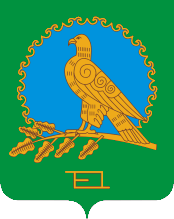 АДМИНИСТРАЦИЯСЕЛЬСКОГО ПОСЕЛЕНИЯАБДРАШИТОВСКИЙ  СЕЛЬСОВЕТМУНИЦИПАЛЬНОГО РАЙОНААЛЬШЕЕВСКИЙ РАЙОНРЕСПУБЛИКИ БАШКОРТОСТАН(АБДРАШИТОВСКИЙ   СЕЛЬСОВЕТ АЛЬШЕЕВСКОГО  РАЙОНА  РЕСПУБЛИКИ  БАШКОРТОСТАН)ул. Озерная, 1а,  cело Абдрашитово,                       Альшеевский район,Республика Башкортостан, 452119.телефон/факс (34754) 3-72-94.e-mail:  guzel_giniatulli@mail.ruhttp:/abdrashit.spalshey.ru ОКПО  04284678           ОГРН  1090259000270              ИНН  0202008228           КПП 020201001ОКПО  04284678           ОГРН  1090259000270              ИНН  0202008228           КПП 020201001ОКПО  04284678           ОГРН  1090259000270              ИНН  0202008228           КПП 020201001№ п/п Наименование мероприятияСрок исполненияИсполнитель СтоимостьИсточник финансирования1 Ограждение кладбища  д. Абдулкаримово и д. МалоабдрашитовоАвгуст-сентябрь Администрация сельского поселения Абдрашитовский  сельсовет, население 100000,00Бюджет РБ 2Уличное освещение  с.Абдрашитово Сентябрь- октябрь Администрация сельского поселения Абдрашитовский  сельсовет500000,00Бюджет РБ                             ( программа по улучшению наружного освещения) 3Отсыпка дороги с. Абдрашитово   Август- сентябрь Администрация сельского поселения Абдрашитовский  сельсовет100000,00Бюджет РБ4Благоустройство территории населенных пунктов сельского поселения Апрель- октябрьАдминистрация сельского поселения Абдрашитовский  сельсовет, население, организации и учреждения10000,00Бюджет СП 5Ремонт  памятников в с. Абдрашитово и в с.КрымскийАпрель- майАдминистрация сельского поселения Абдрашитовский  сельсовет, школы20000,00Бюджет СП 6Установка обелиска  участникам ВОВ в д. Абдулкаримово Апрель- майАдминистрация сельского поселения Абдрашитовский  сельсовет, ООО Заря, население100000.00Бюджет СП, население, спонсорская помощь Итого830000,00